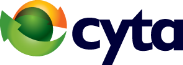 ΑΝΑΚΟΙΝΩΣΗΗ Cyta ανακοινώνει τα πιο κάτω τέλη ως η υποχρέωσή της με βάση το Άρθρο 69 του Νόμου 112(Ι)/2004:Αναθεώρηση λιανικών τελών κλήσεων των υπηρεσιών Διεθνών Δωρεάν Κλήσεων και Καθολικού Αριθμού Διεθνών Δωρεάν ΚλήσεωνΑπό 1η Σεπτεμβρίου 2018 αναθεωρούνται τα λιανικά τέλη κλήσεων των  υπηρεσιών Διεθνών Δωρεάν Κλήσεων και Καθολικού Αριθμού Διεθνών Δωρεάν Κλήσεων για κλήσεις από Γερμανία.  Τα νέα τέλη παρουσιάζονται πιο κάτω :Διευκρινίζεται ότι οι κλήσεις προς αριθμούς των υπηρεσιών Διεθνών Δωρεάν Κλήσεων και Καθολικού Αριθμού Διεθνών Δωρεάν Κλήσεων είναι δωρεάν για το άτομο που καλεί.  Τα τέλη κλήσεων αφορούν τον καλούμενο.________________________________________________________________________________________Για περισσότερες πληροφορίες, οι ενδιαφερόμενοι μπορούν να επικοινωνήσουν με την Τηλεφωνική Εξυπηρέτηση Επιχειρηματικών Πελατών στο 150.  Τα τέλη θα βρίσκονται αναρτημένα στο τιμολόγιο της Cyta στο διαδίκτυο, στην ηλεκτρονική διεύθυνση www.cyta.com.cy.Cyta είναι η εμπορική επωνυμία της Αρχής Τηλεπικοινωνιών ΚύπρουΚλήσεις προς υπηρεσίες Διεθνών Δωρεάν Κλήσεων  και Καθολικού Αριθμού Διεθνών Δωρεάν Κλήσεων Cyta από:Λιανικά Τέλη κλήσεων από 1η Σεπτεμβρίου 2018 ανά δευτερόλεπτο με ΦΠΑ€Λιανικά Τέλη κλήσεων από 1η Σεπτεμβρίου 2018 ανά δευτερόλεπτο με ΦΠΑ€Κλήσεις προς υπηρεσίες Διεθνών Δωρεάν Κλήσεων  και Καθολικού Αριθμού Διεθνών Δωρεάν Κλήσεων Cyta από:ΚαλούμενοςΚαλώνΣταθερά Γερμανίας0,00109ΔωρεάνΚινητά Γερμανίας0,00325Δωρεάν